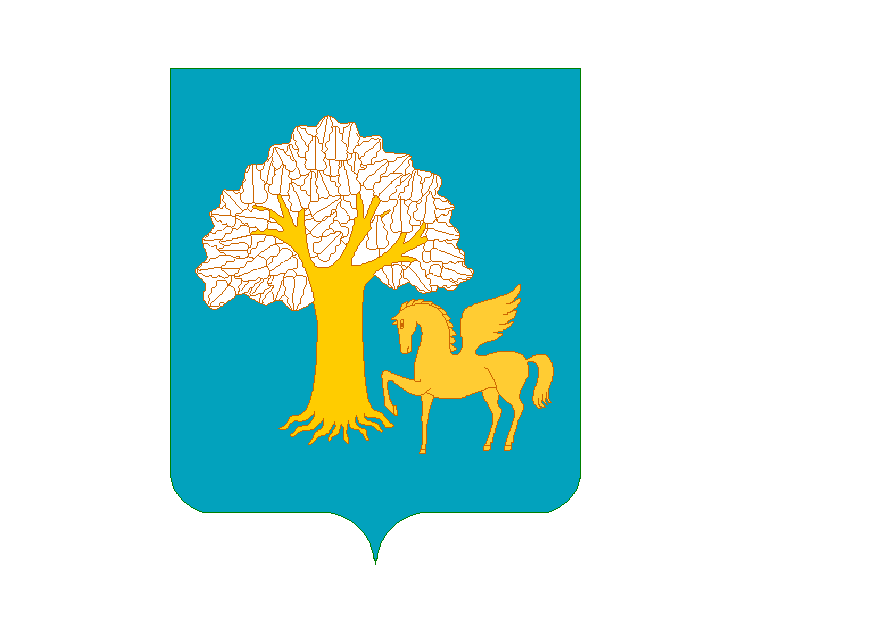 Об  утверждении  Порядка предоставления субсидий муниципальным бюджетным и автономным учреждениям муниципального района Кигинский район Республики Башкортостан на осуществление капитальных вложений в объекты капитального строительства муниципальной собственности и (или) приобретение объектов недвижимого имущества в муниципальную собственность. В соответствии со статьей 78.1 Бюджетного кодекса Российской Федерации, постановлением Правительства Российской Федерации от 22 февраля 2020 года № 203 «Об общих требованиях к нормативным правовым актам и муниципальным правовым актам, устанавливающим порядок определения объема и условия предоставления бюджетным и автономным учреждениям субсидий на иные цели», ПОСТАНОВЛЯЮ:       1. Утвердить прилагаемый Порядок предоставления субсидий муниципальным бюджетным и автономным учреждениям сельского поселения Еланлинский сельсовет муниципального района Кигинский район Республики Башкортостан на осуществление капитальных вложений в объекты капитального строительства муниципальной собственности и (или) приобретение объектов недвижимого имущества в муниципальную собственность.   (далее – Порядок).2. Настоящее постановление вступает в силу с момента подписания.   3.Разместить данное постановление на информационном стенде в администрации сельского поселения Еланлинский сельсовет и на официальном сайте   администрации: http://elanlino.ru.            4. Контроль за выполнением настоящего постановления оставляю за собой.Глава сельского поселения                                Г.Р. Сибагатуллина	Приложениек постановлению Администрациисельского поселения Еланлинский сельсоветмуниципального района Кигинский район Республики Башкортостанот 23 ноября 2021 года № 48ПОРЯДОК
предоставления субсидий муниципальным бюджетным и автономным учреждениям сельского поселения Еланлинский сельсовет  муниципального района Кигинский район Республики Башкортостан на осуществление капитальных вложений в объекты капитального строительства муниципальной собственности и (или) приобретение объектов недвижимого имущества в муниципальную собственность
        1. Настоящий  Порядок определяет правила предоставления субсидий муниципальным бюджетным и автономным учреждениям сельского поселения  на осуществление капитальных вложений в объекты капитального строительства муниципальной собственности и (или) приобретение объектов недвижимого имущества в муниципальную собственность.  2. Субсидии в объекты капитального строительства муниципальной собственности сельского поселения Еланлинский сельсовет муниципального района Кигинский район Республики Башкортостан, находящиеся на праве оперативного управления бюджетных и автономных учреждений (далее - объекты), предоставляются в соответствии с утверждаемой в установленном порядке республиканской, муниципальной адресной инвестиционной программой на соответствующий год в пределах ассигнований, предусмотренных решением Совета сельского поселения Еланлинский сельсовет муниципального района Кигинский район Республики Башкортостан о бюджете сельского поселения Еланлинский сельсовет муниципального района Кигинский район Республики Башкортостан.Субсидии в объекты могут быть предоставлены муниципальным бюджетным и автономным учреждениям сельского поселения, выполняющим работы в качестве застройщика, заказчика при строительстве, реконструкции объектов социальной сферы, а также иных объектов капитального строительства собственности сельского поселения (далее - учреждения).    3. Не допускается при исполнении бюджета предоставление субсидий в отношении объектов капитального строительства или объектов недвижимого имущества муниципальной собственности, по которым принято решение о подготовке и реализации бюджетных инвестиций в объекты муниципальной собственности, за исключением случая, предусмотренного частью 7 статьи 78.2 Бюджетного кодекса Российской Федерации.4. Решение о предоставлении субсидии принимается в форме распоряжения Администрации сельского поселения Еланлинский сельсовет  муниципального района Кигинский район Республики Башкортостан и является основанием для внесения соответствующих показателей в сводную бюджетную роспись бюджета сельского поселения.5. Субсидии предоставляются учреждениям в пределах лимитов бюджетных обязательств, доведенных в установленном порядке до Учредителей, являющихся получателями бюджетных средств.6. Предоставление субсидии осуществляется в соответствии с типовой формой Соглашения о предоставлении субсидии, заключаемого между Учредителем, являющимся получателем бюджетных средств и предоставляющим субсидию, и Учреждением на срок действия доведенных лимитов бюджетных обязательств, согласно приложению 1 к Порядку. Соглашение должно соответствовать требованиям статьи 78.2 Бюджетного кодекса Российской Федерации. Учредитель вправе уточнять и дополнять установленную типовую форму Соглашения показателями, не противоречащими статье 78.2 Бюджетного кодекса Российской Федерации.7. Соглашение должно содержать условие о софинансировании капитальных вложений в объекты муниципальной собственности за счет иных источников финансирования в случае, если при принятии решения о выделении субсидии предусматривалось указанное условие.8. Соглашение о предоставлении субсидии может быть заключено в отношении нескольких объектов капитальных вложений.9. К Соглашению прилагаются документы, подтверждающие потребность в заявленном объеме субсидии (предварительные сметы; дефектные ведомости; анализ рынка информации о рыночных ценах идентичных товаров, работ, услуг; другие документы, подтверждающие потребность в заявленном объеме субсидии).10. Учреждения осуществляют закупки за счет средств выделенной субсидии в соответствии с законодательством Российской Федерации в сфере закупок товаров, работ, услуг для обеспечения муниципальных нужд.11. Осуществление капитальных вложений за счет субсидий в объекты капитальных вложений, находящиеся на праве оперативного управления у учреждений, влечет увеличение стоимости основных средств.12. Субсидия подлежит возврату в случаях:1) установления по результатам проверок фактов нарушения целей и условий использования субсидии. Учреждение в течение тридцати календарных дней, с момента получения письменного требования от Учредителя, обязано вернуть в бюджет муниципального района объем средств субсидии, израсходованный не по целевому назначению;2) не использования в текущем финансовом году. В случае отсутствия принятого Учредителем письменного решения о наличии потребности направления этих средств в очередном финансовом году на те же цели, Учреждение в срок, не позднее 25 декабря очередного финансового года обязано вернуть в бюджет сельского поселения  объем не использованной субсидии.13. Главный распорядитель, а также финансовый   орган Администрации сельского поселения  осуществляют обязательную проверку соблюдения условий и целей предоставления целевых субсидий14. Перечисление Субсидии осуществляется на лицевой счет, открытый учреждению в Финансовом управлении Администрации муниципального района Кигинский район Республики Башкортостан .15. В случае ликвидации Учреждения Учредитель предоставляет информацию о состоянии объектов незавершенного строительства и предложения по управлению объектами незавершенного строительства, финансовое обеспечение которых осуществлялось за счет средств бюджета, в целях принятия решения о возможности их завершения.16. Отчет об использовании субсидии и о соблюдении условий софинансирования капитальных вложений в объект муниципальной собственности за счет иных источников (в случае, если Соглашением предусмотрено указанное условие) Учреждением предоставляется Учредителю по форме приложения 2 к настоящему Порядку в сроки, установленные в Соглашении.Приложение 1к Порядку предоставления субсидиймуниципальным бюджетным и автономным учреждениям на осуществление капитальных вложений в объекты капитального строительства муниципальной собственности и (или) приобретение объектов недвижимого имущества в муниципальную собственностьТиповая форма Соглашенияо предоставлении субсидии на осуществление капитальных вложений в объекты капитального строительства муниципальной собственности и (или) приобретение объектов недвижимого имущества в муниципальную собственность_____________                                                  «____»___________20__ г  __________________________________________________________________________________________________________________________________________________ (далее - Учредитель),в лице __________________________________________________________________________,(Ф.И.О.)действующего на основании________________________________________________________ (наименование, дата, номер нормативного правового акта или доверенности)с одной стороны, и __________________________________________________________________________________________________________________________________ (далее - Учреждение)(наименование муниципального бюджетного или автономного учреждения)в лице ____________________________________________________________,(Ф. И.О.) действующего на основании _________________________________________________________, (наименование, дата, номер нормативного правового акта или доверенности)с другой стороны, совместно в дальнейшем именуемые «Стороны», заключили настоящее Соглашение (далее - соглашение) о предоставлении Учреждению из бюджета сельского поселения ____________ сельсовет  субсидии на осуществление капитальных вложений в объекты капитального строительства муниципальной собственности и (или) приобретение объектов недвижимого имущества в муниципальную собственность (далее - субсидия).Раздел 1. Предмет Соглашения1. Настоящее Соглашение регламентирует отношения по предоставлению Учреждению субсидии на осуществление капитальных вложений в объекты капитального строительства муниципальной собственности и (или) приобретение объектов недвижимого имущества в муниципальную собственность с последующим увеличением стоимости основных средств, находящихся на праве оперативного управления.2. Целью предоставления субсидии является оказание Учредителем Учреждению финансовой поддержки на осуществление капитальных вложений в объекты капитального строительства муниципальной собственности и (или) приобретение объектов недвижимого имущества в муниципальную собственность.3. Предоставляемая субсидия носит целевой характер и не может быть использована на другие цели.Раздел 2. Объем, направление расходования и сроки
предоставления субсидии1. Цель предоставления субсидии и ее объем с разбивкой по годам в отношении каждого объекта, на строительство (реконструкцию, в том числе с элементами реставрации, техническое перевооружение) или приобретение которого предоставляется субсидия с указанием его наименования, мощности, сроков строительства (реконструкции, в том числе с элементами реставрации, технического перевооружения) или приобретения, стоимости объекта, а также общего объема капитальных вложений в объект муниципальной собственности за счет всех источников финансового обеспечения, в том числе объема предоставляемой субсидии__________________________________________________________________________________________________________________________________________________________________________________________________________________________________________________________________________________________________________________________________________________________________________________________________________________________________________________________________________________________________________________________________________________________________________________________________________________________________________________________________________________________________________________________________________________________________________________________________________________________________________________________________________________2. Направления расходования и сроки предоставления субсидии в текущем финансовом году:
       3. Условие о софинансировании капитальных вложений в объект муниципальной собственности за счет иных источников в текущем финансовом году:Раздел 3. Права и обязанности Сторон
1. Учредитель обязуется:1) Предоставлять Учреждению субсидию в пределах бюджетных ассигнований, утвержденных решением Совета сельского поселения _______________ сельсовет муниципального района Кигинский район Республики  Башкортостан о бюджете сельского  поселения на текущий финансовый год и плановый период и доведенных лимитов бюджетных обязательств на цели, являющиеся предметом настоящего соглашения.2) Перечислять субсидию на лицевой счет, открытый учреждению в Финансовом управлении Администрации муниципального района Кигинский район Республики Башкортостан . в соответствии с установленным порядком.2. Учредитель вправе:1) Уточнять и дополнять настоящее Соглашение, в том числе по срокам и объемам предоставления субсидии.2) Изменять (в том числе сокращать) размер предоставляемой по настоящему Соглашению субсидии либо приостанавливать ее предоставление в случае:а) внесения изменений в нормативные правовые акты, устанавливающие расходное обязательство по предоставлению субсидии;б) изменения (в том числе уменьшения) Учредителю в установленном порядке размера ассигнований на основании решения Совета сельского поселения Еланлинский сельсовет муниципального района Кигинский район Республики  Башкортостан о бюджете сельского поселения на текущий финансовый год и плановый период и размера лимитов бюджетных обязательств на предоставление субсидии;в) выявления случая невозможности осуществления Учреждением расходов на предусмотренные цели;г) изменения показателей, характеризующих объем осуществляемых мероприятий, на реализацию которых предоставляется субсидия;д) в связи с нарушением Учреждением условия о софинансировании капитальных вложений в объект муниципальной собственности за счет иных источников, в случае если настоящим Соглашением предусмотрено указанное условие.е) в иных случаях, предусмотренных законодательством Российской Федерации, Республики  Башкортостан  и муниципальными правовыми актами сельского поселения и муниципального района Кигинский район Республики Башкортостан;3) Осуществлять контроль за целевым использованием средств субсидий, в том числе посредством проведения проверок соблюдения Учреждением условий, установленных настоящим Соглашением;4) Требовать частичного или полного возврата предоставленной Учреждению субсидии в случае ее нецелевого использования.3. Учреждение обязуется:1) Расходовать субсидию строго на цели, предусмотренные настоящим Соглашением;2) Соблюдать условия софинансирования капитальных вложений в объект муниципальной собственности за счет иных источников, если настоящим Соглашением предусмотрено указанное условие.3) В случае установления по результатам проверок фактов нарушения целей и условий использования субсидии Учреждение в течение тридцати календарных дней, с момента получения письменного требования от Учредителя, обязано вернуть в бюджет  муниципального района средства субсидии, израсходованные не по целевому назначению;         4) При использовании субсидии Учреждение обязуется соблюдать положения, установленные законодательством Российской Федерации о контрактной системе в сфере закупок товаров, работ, услуг для обеспечения муниципальных нужд;5) Для учета операций по получению и использованию субсидии Учреждение обязуется открыть лицевой счет в   финансовом управлении  Администрации  муниципального района Кигинский район Республики  Башкортостан  в соответствии с установленным порядком;6) Предоставлять ежеквартально Учредителю отчет об использовании средств субсидии и о соблюдении условий софинансировании капитальных вложений в объект муниципальной собственности за счет иных источников (в случае если настоящим Соглашением предусмотрено указанное условие), не позднее 15-го числа месяца, следующего за отчетным периодом, в соответствии с установленной формой; 7) Использовать в очередном финансовом году на цели, являющиеся предметом настоящего соглашения, остатки субсидий при наличии потребности в направлении их на те же цели и принятого письменного решения Учредителя. При этом направления расходования и сроки предоставления субсидии оформляются дополнительным соглашением.4. Учреждение вправе:1) При необходимости обращаться к Учредителю с предложением о внесении изменений в Соглашение в случае выявления необходимости изменения объемов и (или) сроков предоставления субсидии.Раздел 4. Ответственность Сторон
         В случае неисполнения или ненадлежащего исполнения обязательств, определенных Соглашением, Стороны несут ответственность в соответствии с законодательством Российской Федерации, Республики  Башкортостан, а также муниципальными правовыми актами сельского поселения Еланлинский сельсовет  и муниципального района Кигинский район Республики Башкортостан.Раздел 5. Действие обстоятельств непреодолимой силы
       1. Стороны освобождаются от ответственности за неисполнение или ненадлежащее исполнение своих обязательств по настоящему Соглашению в случае действия обстоятельств непреодолимой силы, прямо или косвенно препятствующих исполнению настоящего Соглашение, то есть таких обстоятельств, которые независимы от воли Сторон, не могли быть ими предвидены в момент заключения Соглашения и предотвращены разумными средствами при их наступлении.2. К обстоятельствам, указанным в п. 1 настоящего Раздела, относятся: война и военные действия, восстание, эпидемии, землетрясения, наводнения, акты органов власти, непосредственно затрагивающие предмет настоящего Соглашения, и другие события, которые компетентный орган признает и объявит случаями непреодолимой силы.3. Сторона, подвергшаяся действию таких обстоятельств, обязана немедленно в письменном виде уведомить другую Сторону о возникновении, виде и возможной продолжительности действия соответствующих обстоятельств. Если эта Сторона не сообщила о наступлении обстоятельств непреодолимой силы, она лишается права ссылаться на него, разве что само такое обстоятельство препятствовало отправлению такого сообщения.4. Наступление обстоятельств, предусмотренных настоящим разделом, при условии соблюдения требований п. 3 настоящего раздела, продлевает срок исполнения договорных обязательств на период, который в целом соответствует сроку действия наступившего обстоятельства и разумному сроку для его устранения.5. В случае, если обстоятельства, предусмотренные настоящим разделом, длятся более трех месяцев, Стороны совместно определят дальнейшую юридическую судьбу настоящего Соглашения.Раздел 6. Срок действия Соглашения
Настоящее Соглашение вступает в силу с момента подписания обеими Сторонами и действует до _____.Раздел 7. Заключительные положения
         1. Изменение настоящего Соглашения осуществляется по взаимному согласию Сторон в письменной форме в виде дополнительных соглашений к настоящему Соглашению, которые являются его неотъемлемой частью.2. Досрочное расторжение настоящего Соглашения осуществляется в порядке и по основаниям, предусмотренным нормами законодательства Российской Федерации, в том числе в случае выявления по результатам проверки фактов нарушения целей и условий получения и использования Учреждением субсидии.3. Споры между Сторонами разрешаются путем переговоров или в судебном порядке в соответствии с законодательством Российской Федерации.4. Настоящее Соглашение составлено в двух экземплярах, имеющих одинаковую юридическую силу, по одному экземпляру для каждой стороны Соглашения.5. Неотъемлемой частью Соглашения являются приложения в виде документов, подтверждающих потребность в заявленном объеме субсидии (предварительные сметы; дефектные ведомости; анализ рынка информации о рыночных ценах идентичных товаров, работ, услуг; другие документы, подтверждающие потребность в заявленном объеме субсидии).Раздел 8. Место нахождения, почтовые адреса,
банковские реквизиты и подписи Сторон[АРАРПОСТАНОВЛЕНИЕ « 23 » ноябрь 2021 й.  № 48 « 23 » ноября 2021 г.N п/пНаименование объекта строительства и (или) приобретенияИсточник финансового обеспеченияКод субсидииКОСГУСумма, рублейМесяц предоставленияИтогов т. ч. поквартальноIIIIIIIV12345671....ИтогоN п/пНаименование объекта строительства и (или) приобретенияИсточник финансового обеспеченияКод субсидииКОСГУСумма, рублейМесяц предоставленияИтогов т. ч. поквартальноIIIIIIIV12345671....ИтогоУчредительМесто нахожденияБанковские реквизитыИННБИКр/сл/сРуководитель _______________(должность, Ф. И.О.)"___" ________________ г.М. П.УчреждениеМесто нахожденияБанковские реквизитыИННБИКр/сл/сРуководитель _____________(должность, Ф. И.О.)"___" ________________ г.М. П.